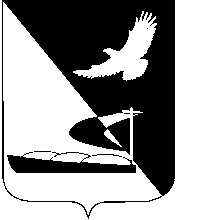 АДМИНИСТРАЦИЯ МУНИЦИПАЛЬНОГО ОБРАЗОВАНИЯ«АХТУБИНСКИЙ РАЙОН»ПОСТАНОВЛЕНИЕ23.12.2016          						                            № 564Рассмотрев протокол заседания комиссии по согласованию тарифов на услуги, оказываемые муниципальными бюджетными предприятиями и учреждениями Ахтубинского района на платной основе от 16.12.2016, руководствуясь ст. 17 Федерального Закона «Об общих принципах организации местного самоуправления в Российской Федерации»                          от 06.10.2003 № 131-ФЗ, ст. 14 Устава МО «Ахтубинский район», подпунктом 7 пункта 43 Положения об администрации муниципального образования «Ахтубинский район», утвержденного решением Совета муниципального образования «Ахтубинский район» от 21.12.2012 № 77, администрация МО «Ахтубинский район»ПОСТАНОВЛЯЕТ:Внести следующие изменения:В постановление администрации МО «Ахтубинский район»                от 20.03.2012 № 282 «О согласовании тарифов на образовательные услуги, оказываемые населению муниципальными образовательными учреждениями Ахтубинского района»:- слова «Школа развития» - 300 руб.» заменить словами «Школа развития» - 400 рублей в месяц с человека»  -  слова «Театралия» - 210 руб.» заменить словами «Театралия» - 250 рублей в месяц с человека».1.2.	В постановление администрации МО «Ахтубинский район»              от 22.11.2013 № 1461 «О согласовании тарифов на образовательные услуги, оказываемые населению муниципальными бюджетными образовательными учреждениями Ахтубинского района» изложив приложение № 2 в новой редакции, согласно приложению к настоящему постановлению.2. Отделу информатизации и компьютерного обслуживания администрации МО «Ахтубинский район» (Короткий В.В.) обеспечить размещение настоящего постановления в сети Интернет на официальном сайте администрации МО «Ахтубинский район» в разделе «Документы» подразделе «Документы Администрации» подразделе «Официальные документы».3. Отделу контроля и обработки информации администрации                     МО «Ахтубинский район» (Свиридова Л.В.) представить информацию в газету «Ахтубинская правда» о размещении настоящего постановления в сети Интернет на официальном сайте администрации МО «Ахтубинский район» в разделе «Документы» подразделе «Документы Администрации» подразделе «Официальные документы».Глава муниципального образования 				        В.А. ВедищевПриложение к постановлению администрации МО «Ахтубинский район»        от 23.12.2016 № 564Прейскурант на платные услуги, оказываемые МБДОУ «Детский сад № 2                                 МО «Ахтубинский район»Верно:О внесении изменений в постановления администрации МО «Ахтубинский район»от 20.03.2012 № 282, от 22.11.2013 № 1461№п/пНаименование услугиЕдиница измеренийТариф, в руб.1Речецветикза месяц с одного человека4002Здоровейказа месяц с одного человека3503Домисольказа месяц с одного человека255